天空地一体化综合管护系统—基础网络项目项目编号：             公开招标文件  委托单位: 江山市仙霞岭自然保护区管理中心备案单位：江山市财政局	代理机构：江山市政府采购中心起草人：王磊         审核人：徐鹏二零二零年十一月目录第一章 招标公告	4第二章 投标须知前附表及投标须知	8一、 投标须知前附表	8二、 投标须知	10三、 招标文件说明	10四、投标文件的编制	11五、 投标文件的签署及规定	13六、 投标文件的递交	14七、 投标无效的情形	14八、 废标的情形	15九、 开标和评标	15十、 授予合同	16十一、 法律责任	16十二、 其他	16第三章 采购内容及要求	17第四章  评标办法及开评标程序	66一、 评标委员会的组成	66二、 评标原则	66三、 注意事项	66四、 评分标准	66五、 开评标程序	68第五章  合同草案	69第六章  应提交的有关格式范例	72一、投标文件封面	73二、资信文件格式	74三、技术文件格式	75四、商务文件格式	76第一章 招标公告公告日期：2020年  月  日    根据《中华人民共和国政府采购法》等有关规定。江山市政府采购中心受江山仙霞岭省级自然保护区管理中心委托，现就天空地一体化综合管护系统—基础网络项目进行公开招标，欢迎国内合格的供应商前来投标。一、招标项目编号：二、采购组织类型：政府集中采购-委托本级集采 三、招标项目概况:  注：详细要求见招标文件第三章。四、投标供应商资格要求:符合《中华人民共和国政府采购法》第二十二条要求,且必须为未被列入“信用中国”网站(www.creditchina.gov.cn)、中国政府采购网(www.ccgp.gov.cn)渠道信用记录失信被执行人、重大税收违法案件当事人名单、政府采购严重违法失信行为记录名单的投标人。在中华人民共和国境内注册，具有独立法人资格（网络运营商除外），能提供本项目采购货物及服务的供应商。单位负责人为同一人或者存在直接控股、管理关系的不同投标人，不得参加同一合同项下的政府采购活动。本项目谢绝联合体投标。五、获取招标文件方式1.报名时间：公告发布之日起至投标文件递交截止时间前。2.本项目可以登陆https://login.zcygov.cn/login进行网上报名，不接受现场报名，未经网上报名，其投标文件将被拒绝。3.采购文件由投标人在浙江政府采购网（www.zjzfcg.gov.cn）或衢州市公共资源交易网（www.qzggzy.com）免费下载。六、投标说明1.本项目实行电子投标，应按照本项目招标文件和政采云平台的要求编制、加密并递交投标文件。供应商在使用系统进行投标的过程中遇到涉及平台使用的任何问题，可致电政采云平台技术支持热线咨询，联系方式：400-881-7190。2.投标人应在开标前完成CA数字证书办理。（办理流程详见http://www.zjzfcg.gov.cn/bidClientTemplate/2019-05-27/12945.html）。完成CA数字证书办理预计一周左右，建议各投标人抓紧时间办理。3.投标人通过政采云平台电子投标工具制作投标文件，电子投标工具请供应商自行前往浙江省政府采购网下载并安装，（下载网址：http://www.zjzfcg.gov.cn/bidClientTemplate/2019-05-27/12946.html），电子投标具体流程文档详见网址：https://help.zcygov.cn/web/site_2/2018/12-28/2573.html。七、投标文件提交截止时间：2020年  月  日9:00:00投标人应当在投标截止时间前完成电子投标文件的传输递交，投标截止时间前可以补充、修改或者撤回电子投标文件。补充或者修改电子投标文件的，应当先行撤回原文件，补充、修改后重新传输递交。投标截止时间前未完成传输的，视为撤回投标文件。投标人应当在投标截止时间前将装有电子备份加密投标文件以电子邮件方式传送至江山市政府采购中心邮箱(13567016767@163.com)，逾期传输将被拒收。如投标人未在投标截止时间前完成电子投标文件的传输递交，其电子备份投标文件也将视为无效。备注:为确保采购项目顺利实施，避免因政采云上电子投标文件解密失败导致投标方投标无效，投标方可在2020年  月  日上午9时前将在政采云平台上最后生成的具备电子签章的备份加密投标文件(文件名后缀为备份文件四字的首字母)以电子邮件方式传送至江山市政府采购中心邮箱(13567016767@163.com),传送的备份电子投标文件需打包压缩并加密，加密密码由投标方自行保管，如政采云上电子投标文件出现解密失败情况(开标当日9:00-10:00期间进行解密)，投标方可按照自身意愿确认是否同意提供加密密码解密传送至江山市政府采购中心邮箱(13567016767@163.com)的备份文件，并以备份文件作为替代电子投标文件，如投标方未按照规定时间(2020年  月  日上午9时前)及要求提供有效备份文件，同时政采云上投标文件解密失败的，将视为投标无效。八、投标文件文件提交时间：2020年  月  日9时九、投标文件文件提交地址：江山市虎山街道景星西路万商城五号楼B一楼公共资源交易中心4号评标室。十、投标文件文件开启时间：2020年  月  日9时十一、招标地址：江山市虎山街道景星西路万商城五号楼B一楼公共资源交易中心4号评标室。十二、招标保证金：根据浙财采监〔2019〕5号文件，自2019年6月1日起，全省政府采购货物和服务招标投标活动不得向供应商收取投标保证金，非招标采购方式采购货物、工程和服务亦同。投标保证金(元)： 0元十三、投标文件公告期限：本项目公告期限为自发布之日起5个工作日。十四、其他事项：1.供应商认为采购文件使自己的权益受到损害的，可以自收到采购文件之日（发售截止日之后收到采购文件的，以发售截止日为准）或者采购文件公告期限届满之日（公告发布后的第6个工作日）起7个工作日内，以书面形式向采购人提出质疑。质疑供应商对采购人的答复不满意或者采购人未在规定的时间内作出答复的，可以在答复期满后十五个工作日内向同级政府采购监督管理部门投诉。质疑函范本、投诉书范本请到浙江政府采购网下载专区下载。质疑和投诉必须满足《中华人民共和国政府采购法实施条例》第五十五条的规定，即“供应商质疑、投诉应当有明确的请求和必要的证明材料。供应商投诉的事项不得超出已质疑事项的范围”。2.采购项目需要落实的政府采购政策:根据《政府采购促进中小企业发展管理办法》的规定，现对小型和微型企业提供的服务的价格给予6%的扣除，用扣除后的价格参与评审。小型、微型企业提供中型企业服务的，视同中型企业。满足《关于促进残疾人就业政府采购政策的通知》（财库[2017]141号文件）要求的残疾人福利性单位同样享受6%的扣除，用扣除后的价格参与评审。（成交供应商为残疾人福利性单位的，应当随中标结果同时公告其《残疾人福利性单位声明函》，接受社会监督。） 属于小型、微型企业的残疾人福利性单位、监狱企业，不重复享受政策。供应商提供的《残疾人福利性单位声明函》、《监狱企业声明函》与事实不符的，依照《政府采购法》第七十七条第一款的规定追究法律责任。3.未注册加入浙江省政府采购供应商库的供应商一旦被确定为成交人的，应当在《成交通知书》发出前的三个工作日内按《关于印发浙江省政府供应商注册及诚信管理暂行办法通知》（浙财采监字〔2009〕28号]）文件的规定进行注册，否则，江山市政府采购中心将拒绝向其发出《成交通知书》，并可以直接推荐排名次之的供应商为成交人。十二、联系方式1、采购代理机构名称：江山市政府采购中心联系人： 王先生联系电话：0570-4031937传真：无地址：江山市虎山街道景星西路万商城西一楼2.采购人：江山仙霞岭省级自然保护区管理中心联系人：余科长电话：0570-4693923传真：/地址： 江山市江滨北路1号3.同级政府采购监督管理部门名称：江山市财政局联系人：王科长监督投诉电话：0570-4033811传真：0570-4033811地址：江山市鹿溪中路240号第二章 投标须知前附表及投标须知投标须知前附表投标须知适用范围本招标文件仅适用于本次招标采购项目的招标、投标、评标、定标、验收、合同履约、付款等行为。定义“招标人”系指组织本次招标的江山市政府采购中心。“采购人”系指提出本次采购的委托单位江山仙霞岭省级自然保护区管理中心。“投标人”系指向招标人提交投标文件的供应商。“服务” 系指根据招标文件规定，中标人必须承担江山市县级社会矛盾纠纷调处化解中心扩容提升工程的所有服务。“货物” 系指根据招标文件规定，中标人必须承担江山市县级社会矛盾纠纷调处化解中心扩容提升工程的所有货物。 “▲”系指实质性要求条款。投标费用不论投标结果如何，投标人均应自行承担所有与投标有关的全部费用。招标方式本次采购采用公开招标方式进行。投标委托投标人代表须提供有效身份证件。如投标人代表不是法定代表人，须有法定代表人出具的授权委托书（参考格式见第六章）。联合体投标本项目不接受联合体投标。转包与分包本项目不允许转包,分包须经采购人书面同意后方可实施。特别说明：▲根据《中华人民共和国政府采购法实施条例》第十八条的规定,单位负责人为同一人或者存在直接控股、管理关系的不同供应商，不得参加同一合同项下的政府采购活动。▲除单一来源采购项目外，为采购项目提供整体设计、规范编制或者项目管理、监理、检测等服务的供应商，不得再参加该采购项目的其他采购活动。▲投标人投标所使用的资格、信誉、荣誉、业绩与企业认证必须为本法人所拥有。投标人投标所使用的采购项目实施人员必须为本法人员工。▲投标人应仔细阅读招标文件的所有内容，按照招标文件的要求提交投标文件，并对所提供的全部资料的真实性承担法律责任。投标人在投标活动中提供任何虚假材料,其投标无效，并报监管部门查处；成交后发现的,成交人须依照《中华人民共和国消费者权益保护法》第49条之规定双倍赔偿采购人，且民事赔偿并不免除违法投标人的行政与刑事责任。▲本项目为交钥匙工程，如有线缆、设备附件等遗漏，影响设备运行或安装的，由中标人承担并负责解决。招标文件说明9.招标文件的组成9.1招标公告；9.2投标须知前附表及投标须知；9.3采购内容及要求；9.4评标办法及开评标程序9.5合同草案；9.6应提交的有关格式范例。10.招标文件的澄清及修改10.1招标人可对已发出的招标文件进行必要的澄清或修改，如澄清或修改的内容可能影响投标文件编制的，招标人应当在投标截止时间至少15日前，在采购公告原发布媒体上发布更正公告，更正内容作为招标文件的组成部分；投标人对招标文件有异议的，应当在投标截止时间前10日以书面形式向招标人提出，否则招标人将不予受理。招标人将在收到异议之日起7个工作日内作出答复，如有变更在本采购信息发布媒体上发布变更公告，公告内容作为招标文件的构成部分。不足15日的，招标人将顺延提交投标文件的截止时间。如澄清或修改的内容不影响投标文件编制的，招标人将不延长提交投标文件的截止时间。四、投标文件的编制11.总体要求11.1供应商应仔细阅读招标文件的所有内容，按本文件的要求提供投标文件，并保证所提供的全部资料的真实性，以使其投标文件对招标文件作出实质性响应，否则，其投标文件可能导致废标处理。11.2投标文件及投标人与采购有关的来往通知，函件和文件均应使用中文。11.3投标人应按本文件中提供的文件格式、内容和要求制作投标文件。12.投标文件的组成投标文件应分为【资信文件】、【技术文件】和【商务文件】。电子投标文件须采用CA签章。12.1【资信文件】（包含电子投标文件）其中电子投标文件中所须加盖公章部分均采用CA签章。12.1.1▲投标函；12.1.2▲供应商资格声明；12.1.3▲政府采购活动现场确认声明书（格式范例详见第五章）12.1.4供应商需提供有效的《企业法人营业执照》副本彩色扫描件、 供应商有效的《税务登记证》彩色扫描件（五证或三证合一仅需提供《企业法人营业执照》彩色扫描件）；12.1.5▲授权代表参加投标的，须提供法人授权委托书；12.1.6▲法定代表人或法人授权代表身份证（参加投标人证件）；12.1.8▲税务机关出具的纳税证明材料（网上下载即可）；12.1.9纳税信用等级最新一期的纳税信用等级C级或C级以上材料（网上下载即可）；12.1.10▲第三方出具的缴纳社会保障资金的相关材料（以社保或税务机关出具证明为准，网上下载即可）；12.1.11投标人上一年度财务状况报告及财务会计制度（资产负债表、利润表、现金流量表或第三方出具报告）（个体工商户除外）；12.1.12根据《政府采购促进中小企业发展管理办法》的规定，现对小型和微型企业制造的产品的价格给予6%的扣除，用扣除后的价格参与评审。小型、微型企业提供中型企业制造的货物的，视同中型企业。满足《关于促进残疾人就业政府采购政策的通知》（财库[2017]141号文件）要求的残疾人福利性单位、满足《司法部关于政府采购支持监狱企业发展有关问题的通知》（财库〔2014〕68号）的监狱企业同样享受6%的扣除，用扣除后的价格参与评审。（中标供应商为残疾人福利性单位、监狱企业的，应当随中标结果同时公告其《残疾人福利性单位声明函》、《监狱企业声明函》，接受社会监督。）属于小型、微型企业的残疾人福利性单位、监狱企业，不重复享受政策。供应商提供的《残疾人福利性单位声明函》、《监狱企业声明函》与事实不符的，依照《政府采购法》第七十七条第一款的规定追究法律责任。未被列入“信用中国”网站(http://www.creditchina.gov.cn)、中国政府采购网(http://www.ccgp.gov.cn)渠道信用记录失信被执行人、重大税收违法案件当事人名单、政府采购严重违法失信行为记录名单的投标人相关截图：12.2【技术文件】（包含电子投标文件）其中电子投标文件中所须加盖公章部分均采用CA签章。13.2.1▲详细的产品清单及货物简要说明一览表（注明品牌型号及具体配置、及产地）设备详细参数表；13.2.2▲其中属于最新一期的《节能产品政府采购清单》的产品或国家认可的机构颁发的节能产品认证（台式计算机，便携式计算机，平板式微型计算机，激光打印机，针式打印机，液晶显示器，制冷压缩机，空调机组，专用制冷、空调设备，镇流器，空调机，电热水器，普通照明用双端荧光灯，电视设备，视频设备，便器，水嘴等品目为政府强制采购的节能产品）必须提供具体产品型号的截图（清单可在中国政府采购网上下载、国家认可的机构颁发的节能产品认证截图亦可）；13.2.3在投标目录中添加投标人自评表并标明页码，将客观分自评后放入投标文件，并在评分自评明细中注明得分具体页码； 13.2.4投标人应按所投设备的实际参数填写《技术偏离表》，各技术参数按需提供相关证明材料（仅需提供明确要求提供证明材料的技术参数）；要在“偏离情况”栏如实填写“正偏离”、“负偏离”或“无偏离”，在“其他”栏填写证明材料处于标书的第几页，若所填参数有虚假情况的，招标方有权依照《中华人民共和国消费者权益保护法》第49条之规定要求中标人双倍赔偿采购人，且民事赔偿并不免除违法投标人的行政与刑事责任；13.2.5产品说明书或产品主要技术资料和性能的详细描述，全部部件明细表（包括品牌、制造厂名和主要技术参数、产地等），13.2.6▲各设备招标技术参数（带“▲”的技术指标必须满足，否则将视其投标无效）；13.2.7项目详细的实施方案；13.2.8备品备件及专用工具清单；13.2.9▲售后或授权售后服务网点。售后服务网点场地、人员、车辆、服务内容介绍，售后服务网点属于授权服务网点的，需另外提供服务授权书。投标人有更优惠的售后服务承诺，请在投标文件中单独列出；    13.2.10涉及第四章评标办法的相关材料；    13.2.11供应商认为的其他需要提供的资料；12.3【商务文件】包括以下内容12.3.1▲开标一览表。12.3.2▲报价明细表，必须按系统逐项标明。13.投标文件内容填写说明 13.1供应商应在认真阅读招标文件所有内容的基础上，按照招标文件的要求编制完整的投标文件。投标文件应按照招标文件中规定的统一格式填写，严格按照规定的顺序编制目录，混乱的编排导致投标文件被误读或招标人查找不到有效文件是供应商的风险。招标文件对投标文件格式有要求的应按格式逐项填写内容，不准有空项；无相应内容可填的项应填写“无”、“未测试”、“没有相应指标”等明确的回答文字；13.2供应商必须保证投标文件所提供的全部资料真实可靠，并接受招标人对其中任何资料进一步审查的要求；13.3《开标一览表》的内容，要求按格式填写、统一规范，不得自行增减内容；13.4投标文件须对招标文件中的内容做出实质性的和完整的响应，否则其投标将被拒绝。如果投标文件填报的内容资料不详，或没有提供招标文件中所要求的全部资料及数据，将会导致投标被拒绝；13.5供应商已明知采购期间或之后企业将发生兼并改制，及其他应当告知采购人可能影响采购项目实施或损害采购人利益的信息，必须在投标文件中予以特别说明，否则，招标人可以拒绝其投标文件；13.6投标文件不得涂改和增删，如有错漏必须修改，修改处须由授权代表签字或盖章；13.7由于字迹模糊或表达不清引起的后果由投标人负责；13.8投标报价:13.8.1投标报价应按招标文件中相关附表格式填写；13.8.2投标报价是履行合同的最终报价，投标人在报价单中提供的总报价在合同执行过程中固定不变，投标人不得以任何理由予以变更。报价中必须包含全额含税发票、雇员费用、雇员保险、合同期内的应预见和不可预见费用等；13.8.3投标文件只允许有一个报价，有选择的或有条件的报价将不予接受；13.9投标有效期:13.9.1▲投标文件从投标文件递交截止之日起，有效期为90天。投标文件的签署及规定供应商应按本须知的相关要求准备投标文件，每套文件须清楚的标明“资信文件”、“技术文件”、“商务文件”。投标文件由供应商或经正式授权的代表在投标文件上签字或盖章。授权代表须以书面形式出具的“授权证书”附在投标文件中。投标文件封面须加盖投标人单位公章。任何行间插字、涂改和增删，必须由投标文件签字人在旁边签字才有效。电报、电话、传真形式的投标文件概不接受。投标文件的密封和标记投标文件应分为资信文件、技术文件和商务文件三部分。投标文件封面应注明：项目名称、项目编号、供应商名称、投标文件名称（即资信文件、技术文件、商务文件）。投标文件的递交递交投标文件截止期20.1投标人应当在投标截止时间前完成电子投标文件的传输递交，投标截止时间前可以补充、修改或者撤回电子投标文件。补充或者修改电子投标文件的，应当先行撤回原文件，补充、修改后重新传输递交。投标截止时间前未完成传输的，视为撤回投标文件。投标截止时间后送达的投标、响应文件，将被拒收。鉴于近期“新冠疫情”防控需要，建议投标人授权代表不到开标现场。20.2投标截止时间后，投标人可直接登录政采云平台，用“项目采购-开标评标”功能对电子投标文件进行在线解密。在线解密电子投标文件时间为开标时间起一个小时内。投标文件的修改和撤销21.1投标人应当在投标截止时间前完成电子投标文件的传输递交，投标截止时间前可以补充、修改或者撤回电子投标文件。补充或者修改电子投标文件的，应当先行撤回原文件，补充、修改后重新传输递交。投标截止时间前未完成传输的，视为撤回投标文件。21.2实质上没有响应本文件要求的投标文件将被拒绝。供应商不得通过修正或撤销不合要求的偏离或保留从而使其投标文件成为实质上响应的文件。投标无效的情形实质上没有响应招标文件要求的投标将被视为无效投标。投标人不得通过修正或撤消不合要求的偏离或保留从而使其投标成为实质上响应的投标。如发生下列情况之一的，其投标视为无效：投标文件逾期传输递交的；不具备招标文件规定资格要求；投标文件有应盖而未盖公章、未按规定顺序编制，未有效授权的;招标文件中有▲处条款投标人未作实质性响应的；资信或技术文件中包含商务报价的；投标人的报价明显低于成本价的，该投标人不能合理说明原因并提供证明材料的；投标文件关键内容字迹模糊、无法辨认的；报价超过招标文件中规定的预算金额的；提供虚假材料谋取中标的；投标文件含有采购人不能接受的附加条件的;有下列情形之一的，视为投标人串通投标，其投标无效：（一）不同投标人的投标文件由同一单位或者个人编制；（二）不同投标人委托同一单位或者个人办理投标事宜；（三）不同投标人的投标文件载明的项目管理成员或者联系人员为同一人；（四）不同投标人的投标文件异常一致或者投标报价呈规律性差异；（五）不同投标人的投标文件相互混传输递交；不符合法律、法规和招标文件规定的其他实质性要求的。废标的情形采购过程中，出现下列情形之一的，应予废标，废标后，采购人将废标理由通知所有投标人：出现影响采购公证的违法、违规行为的；投标人的报价均超过了采购预算，采购人不能支付的；因重大变故，采购任务取消的；有效供应商不足三家的。开标和评标开标招标人在规定的日期、时间和地点组织招标会。24.2投标截止时间后，投标人可直接登录政采云平台，用“项目采购-开标评标”功能对电子投标文件进行在线解密。在线解密电子投标文件时间为开标时间起一个小时内。评标委员会25.1评标委员会由政府采购评审专家库中随机抽取的5名专家组成或由采购人代表1名以及从政府采购评审专家库中随机抽取的技术、经济等方面的4名专家组成。采购人代表由采购单位推荐，并代表采购单位负责对项目评审质量和结果的审查，但不得担任评标委员会负责人。评标委员会对投标文件进行审查、评估和比较。25.2在评标期间,若有需要投标人应派代表参加询标。对投标文件的审查和响应性的确定评标委员会将审查投标文件是否真实、完整,总体编排是否有序,文件签署是否正确,有无计算上的错误等。▲算术错误将按以下方法更正: （一）投标文件中开标一览表（报价表）内容与投标文件中相应内容不一致的，以开标一览表（报价表）为准；（二）大写金额和小写金额不一致的，以大写金额为准；（三）单价金额小数点或者百分比有明显错位的，以开标一览表的总价为准，并修改单价；（四）总价金额与按单价汇总金额不一致的，以单价金额计算结果为准。同时出现两种以上不一致的，按照前款规定的顺序修正。修正后的报价按照本办法第五十一条第二款的规定经投标人确认后产生约束力，投标人不确认的，其投标无效。对不同文字文本投标文件的解释发生异议的，以中文文本为准。评标评定原则：根据符合采购需求、质量和服务等要求，综合评分确定中标人。关于澄清、询标的说明：取消投标人在开标现场的书面签字确认等有关操作要求，开标过程中要求投标供应商进行澄清、说明或者补正的，澄清、询标内容通过电子CA签章上传，由供应商法人代表或法人委托人在接到代理工作人员电话通知半小时内澄清补正完毕。请投标人在投标期间电话保持畅通，如未及时接听电话，视为放弃澄清、说明或补正的权利。则视同默认采购结果，事后不得对采购相关人员、采购过程及结果提出异议，联系电话：0570-4031831。评标报告：评标委员会完成评定后，向招标人提交经各评标委员会成员签字的评定结果报告，并按评定办法确定中标候选人。保密公开开标后直到授予中标人合同为止,凡属于审查、澄清、评估和比较投标的有关资料且与授予合同有关的信息都不得向任何投标人或与上述评标过程无关的人员透露。投标人对评标、比较或授予合同决定的过程施加影响的企图和行为,都可能导致其投标被拒绝。授予合同中标通知和合同授予中标通知书：评定结果公告期间，江山市政府采购中心将以书面形式发出《中标通知书》。《中标通知书》一经发出即发生法律效力。《中标通知书》将作为签订合同的依据。履约保证金交纳：中标供应商合同签订前向采购单位缴纳合同金额2.5%的履约保证金（供应商可以以银行、保险公司出具保函形式提交履约保证金）。签订合同：中标人按《中标通知书》指定的时间、地点与甲方直接签订合同,并经江山市政府采购中心鉴证、财政局备案后生效。在有合理证据证明供应商在投标过程中承诺的内容不能实质响应的，采购人有权拒签合同。招标文件、澄清文件、投标文件等，均为签订合同的依据。中标人不遵守投标文件的要约、承诺，擅自修改投标文件的内容或在接到中标通知书规定的时间内，借故拖延、拒签合同者，报监管部门查处，在监督部门查处结论中确认中标候选人无法履行的，采购人可以取消该供应商的中标资格，在此情况下，可将合同授予下一个候选人。签约后即为招标结束。投标文件一律不退。法律责任投标人有下列情形之一的,处以政府采购项目中标金额千分之五以上千分之十以下的罚款,列入不良行为记录名单,在一至三年内禁止参加政府采购活动,并予以公告,有违法所得的,并处没收违法所得,情节严重的,由工商行政管理机关吊销营业执照；构成犯罪的,依法追究刑事责任:提供虚假材料谋取中标的；采取不正当手段诋毁、排挤其他投标人的；与采购人、采购代理机构、其他投标人恶意串通的；向采购人、采购代理机构行贿或者提供其他不正当利益的；在招标过程中与采购人进行协商投标、不按照招标文件和中标人的投标文件订立合同,或者与采购人另行订立背离合同实质性内容的协议的；拒绝有关部门监督检查或者提供虚假情况的；其他33.解释权：本招标文件是依据《政府采购法》及其《中华人民共和国政府采购法实施条例》等有关规定编制的，解释权属招标人。第三章 采购内容及要求1、采购内容：自然保护区是有代表性的自然生态系统，珍稀濒危野生动植物物种的天然集中分布，有特殊意义的自然遗迹等保护对象所在的陆地、陆地水域或海域，依法划出一定面积予以特殊保护和管理的区域。自然保护区面临火灾、山体滑坡等自然灾害的风险，同时保护区管理部门需要及时了解保护区内自然环境及野生动植物分布和生态安全情况，另外科研人员，安防人员及游客等在保护区内通行时也有迫切通信需求，但当前保护区内受环境限制，绝大部分区域没有无线信号覆盖，建立一套先进的科学高效的无线通信系统势在必行。通过对现有Wlan、TD-LTE等技术研究比较，以及对自然保护区地形特征与组网经济性、适应性、演进发展等方面的综合分析，决定采用我国具有自主知识产权的TD-LTE第四代移动通信技术作为首选，并采用公网+自组网混合接入方式，基站性能高架设方便，统一软硬件平台，有助于网络未来向5G演进或实现4G+5G共存。2、具体参数要求：（一）LTE专网核心网（1）接口应该支持LTE架构；（2）核心网设备支持系列化的核心网配置，可灵活扩展配置；（3）核心网设备应支持MME、HSS合一，与PGW、SGW共机柜安装；（4）在最低用户配置下，功耗应不超过1kW；（5）支持核心网网元级备份功能。（6）核心网建设平台，提供专网客户平台接入，提供免费接口对接。（7）★满足国内宽带集群标准要求，提供B-TrunC认证证书。（8）核心网设备支持接入最大基站数不少于128个，最大集群用户数不少于100000，最大群组数不少于5000，最大在线集群呼叫数不少于1000，吞吐量不少于6Gbps。（9）★核心网设备符合标准机柜结构，电信级设备，模块化ETCA设计，改换方便，系统扩充灵活；具有终端按键可扩充，且编程灵活方便。尺寸不大于以下：230mm×490mm×400mm   (高 * 宽 * 深)（提供彩页证明文件并加盖公章） 。（10）核心网设备支持至少9级业务优先级（QoS）（二）便携式专网接入终端（1）网络制式：支持主流频段、4G专网（2）传输速率：支持最大传输速率为DL：100Mbps、UL：50Mbps（3）支持蓝牙：V2.1+EDR，BT V4.2；（4）支持WIFI：支持2.4G/5.8G，802.11a/b/g/n/ac（5）电池：3000mAh（6）支持给手机等外设移动终端充电（7）实现专网接入，支持蓝牙、WiFi本地数据转发（8）功能通用性：具有路由管理和参数配置（9）★可信计算：系统加固，数据加密传输（三）CPE1. 高速无线传输：基于4G LTE标准，支持最大传输速率为DL：100Mbps、UL：50Mbps，支持双天线MIMO技术，下行MIMO传输支持TM1/2/3/4/7/8模式，上行传输支持单天线端口传输模式。2. WiFi支持2R×2T，最大传输速率为300Mbps。3. 高可靠性：采用软件看门狗和硬件看门狗双重保护，提供多级链路检测机制和故障自动恢复机制。4. 功能通用性：具有路由管理、配置导入导出、防火墙、NAT、PAT、DMZ、DHCP、多IP设置等基本功能。5. 使用高效：流量管理技术和带宽智能分配技术；一键复位；设备免配置。6. 低功耗，设备功耗小于6W。▲7、与LTE专网系统适配。（四）无线专网基站系统（1）★基站系统应支持BBU＋RRU分布式架构，便于灵活部署和增强覆盖，室外机柜满足交流、直流供电、空调、基站设备安装、光缆接入、防水防尘等安装要求。（提供彩页证明文件并加盖公章）（2）基站系统支持的频段为1785－1805MHz；（3）★基站需支持5MHz、10MHz、15MHz、20MHz工作带宽；（4）基站和核心网之间应支持IP传输；（5）基站系统应支持QoS业务调度能力，以满足不同业务开展的需要；（6）★射频单元需提供工信部无线电管理局核发的无线电发射设备型号核准证。（7）★满足国内宽带集群标准要求，提供B-TrunC认证证书。（8）★基站射频单元设备工作在1.8G频段，支持8通道天线，总输出功率不低于90W；天线的发射功率参数可以通过网管进行调整，调整的粒度为1dB。（提供彩页证明文件并加盖公章）（9）基站系统应支持灵活的上下行比例配置，要求支持时隙配比为1:3、2:2、3:1；（10）基站应支持上下行QPSK，16QAM，64QAM调制方式，系统可以根据信道条件选择不同的调制方式，当用户处于比较好的信道环境时采用比如64QAM高阶调制方式获取高速数据传输能力，提升系统吞吐量和频谱效率；（11）室外型射频单元防护等级不小于IP65。（12）提供国内或国际知名天线厂商生产的室外双极化定向天线和室内全向天线、定向天线，室外天线要求至少支持8通道。（五）无线专网网管（1）统一网管提供的功能包括拓扑管理、设备管理、告警管理、性能管理、日志管理、运营管理、CPE管理和用户管理等功能。（2）网管用户分权分域可以单独管理部分设备或独立运营管理操作，也可以具有全部权限进行全方位的管理。（六）无线网桥（1）能够保证LTE基站到核心网之间不低于15km距离的高速稳定无线传输；（2）★支持直流供电和标准PoE两种供电方式；（3）工作在5GHz 频段，采用802.11ac 技术 2x2 两发两收无线架构（4）空中无线速率800Mbps以上,千兆以太网接口,（5）集成定向天线增益23dBi以上，1000mW高功率射频输出；（6）工作环境-20℃-50℃；（7）防护等级IP67；（8）★产品具备工业和信息化部颁发的型号核准证。（七）室外机柜（1）至少5U可用空间，具备良好的散热性，可在恶劣环境下稳定工作；（2）支持直流输入风扇散热或自然散热；（3）具有良好的防水、隔热、防尘、防盗效果；（八）交换机直流交换机（1）24端口GE RJ45+2端口GE RJ45+2 端口GE SFP；（2）标准1U上架尺寸，支持直流-48V供电，功耗小于30W；（3）端口交换容量至少24Gbps，整机转发能力42Mbps以上；（4）工作温度-5℃~50℃，湿度20%~90%；（5）金属外壳屏蔽、接地；安全隔离变压器去耦合（6）自然散热，8级抗震烈度（7）有过压保护，防浪涌；（8）提供CE认证；核心网交换机（1）至少48个1000M电口+4个10GE光口三层千兆交换机；（2）支持堆叠，交流双供电；（3）端口交换能力100Gbps以上，整机转发能力200Mbps以上；（4）支持IPV6，支持Vlan，支持 MAC VLA，支持命令行接口配置，支持telnet及通过console口配置，支持SNMP，支持RMON告警、事件、日志，支持环境告警；（九）太阳能供电系统（1）太阳能+蓄电池离网供电；（2）在本项目地形及气候条件下，太阳能无法工作时，蓄电池能够保证500W设备在充满情况下3-5天供电需求；（3）直流-48V输出；（4）太阳能光伏组件采用多晶/单晶硅，依据国内标准工艺封装，符合TUV、UL、CE等质量标准。（5）蓄电池采用铅酸或铁锂（6）可承受200KM/H大风，9级地震强度，防锈、防盗；（7）支持应急油机充电；（8）蓄电池需支持免维护；（十）电子围栏（1）	网络制式支持：FDD-LTE/TDD-LTE/GSM，5G NSA；（2）	支持频段：三大运营商主流频段支持，根据实际勘查点位网络环境确认；（3）	数据采集：支持移动/联通/电信三大运营商移动终端IMEI/IMSI/MAC数据采集；（4）	天线：支持定向/全向天线；（5）	侦码速度快：>1000用户/分钟（单站，与环境和所设功率有关）；（6）	捕获率高：>99% (与环境有关）；（7）	覆盖距离远：50~1500米（与环境和所设功率有关）； （8）	1个RJ45以太网接口、1个电源接口、以及射频天线接口；（9）	电源：AC220V；（10）	工作湿度：10%~90%；（11）	工作温度：-40℃~+70℃；（12）	提供离线时本地存储数据，通信链路故障恢复后将离线数据上传；2、建设要求▲在仙霞岭保护区建设LTE网络，要求覆盖保护区内的两个科研区域、巡护路径、监测设备安装点位等。科研区域及巡护路径示意图如下：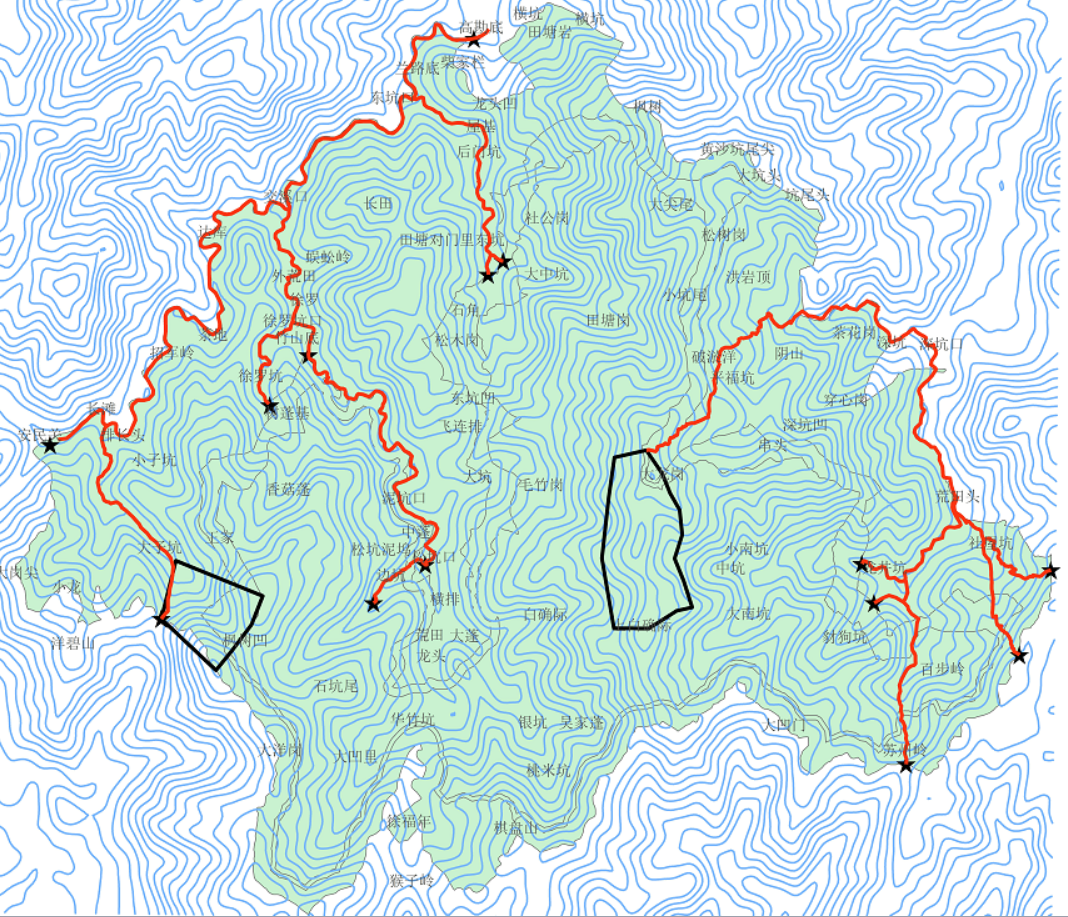 2.1、专网频段推荐采用1.8G专网频段。▲投标人负责专网频段的申请工作，频段申请所产生的费用应包含在投标总价中。2.2、风光互补供电▲采用风光互补形式供电的基站，其后备供电时间应达到5天以上，且蓄电池安装采用下埋式安装，确保供电系统的安全可靠，系统应具备工作状态和蓄电池剩余电量远程感知功能，并可与保护区管理中心的设备姿态系统进行对接。2.3、基站立杆▲基站立杆采用伪装式立杆，在基站选址时着重考虑基站的隐蔽性。2.4、专网仿真▲投标人应在技术方案内提供详细的无线规划仿真图和仿真说明。	▲本项目质保期要求：五年评标办法及开评标程序评标委员会的组成1.每标项评标委员会由5人组成，从“政采云专家库系统”里随机抽取的专家5名（或者由“政采云专家库系统”中随机抽取的技术、经济等方面的5名专家组成，或由业主推举1名采购人代表和由“政采云专家库系统”中随机抽取的技术、经济等方面的4名），评标委员会对投标文件进行评审。并代表采购单位负责对项目评审质量和结果的审查，但不得担任评标委员会负责人。2.询标期间，投标人法人代表（负责人）或法人（负责人）委托人必须在场。负责解答有关事宜。如不在场，则事后不得对采购过程及结果提出异议。评标原则3. 投标人得分由技术商务分和报价分合计组成,满分为100分。4. 技术商务分和报价分合计得分最高者为第一中标候选人，得分次高者为第二中标候选人，总分相同时，价格低者优先。5.评标委员会根据招标文件和投标文件，结合技术商务评分细则对各投标人的技术商务部分进行评审。评标委员会各成员所评分值的算术平均值即为各投标人的技术商务分值（计算时四舍五入保留二位小数）。6. 评定结果经采购人确定后，江山市政府采购中心在中标人确定之日起2个工作日内将以书面形式发出《中标通知书》，并在省级以上人民政府财政部门指定的媒体上公告中标结果。注意事项7. 评审时评标委员会认为投标人的报价明显低于其他通过符合性审查投标人的报价，有可能影响产品质量或者不能诚信履约的，应当要求其在评标现场合理的时间内提供书面说明，必要时提交相关证明材料；投标人不能证明其报价合理性的，评标委员会应当将其作为无效投标处理。评分标准开评标程序8.投标截止时间以国家授时中心标准时间为准，宣布招标会议开始。9. 本项目原则上采用政采云电子招投标开标及评审程序，但有下情形之一的，按以下情况处理：（1）若投标人的电子投标文件在规定时间内无法解密或解密失败，工作人员将开启该投标人递交的电子备份投标文件，以完成开标。（2）若因政采云平台原因无法读取或电子开评标无法正常进行，工作人员将开启所有投标人递交的电子备份投标文件，以完成开标。10.电子投标开标及评审程序（1）投标截止时间后，投标人登录政采云平台，用“项目采购-开标评标”功能对电子投标文件进行在线解密。在线解密电子投标文件时间为开标时间起一个小时内。（2）由采购人或代理机构代表对资格审查文件进行评审，评标委员会对技术商务文件进行评审；（3）在系统上公开资格审查和技术商务评审结果；（4）在系统上公开报价开标情况；（5）评标委员会对报价情况进行评审；（6）在系统上公布评审结果。特别说明：政采云公司如对电子化开标及评审程序有调整的，按调整后的程序操作。12.开标会结束。  合同草案项目名称：项目编号：甲方：（买方）乙方：（卖方）甲、乙双方根据2020年  月  日  时00分在             进行的     采购项目的公开招标结果，签署本合同。一、货物内容1.货物名称：2.技术参数：3.数量：二、合同金额本合同金额为（大写）：        元整（￥      元）人民币。合同价格包括所有设备、安装所需辅材以及设备的运输、安装、搬楼、调试等所有费用。本项目为交钥匙工程，如有线缆、设备附件等遗漏，影响设备运行或安装的，由投标人承担并负责解决。三、技术资料1.乙方应按招标文件规定的时间向甲方提供使用货物的有关技术资料。2.没有甲方事先书面同意，乙方不得将由甲方提供的规格、样品或资料提供给与履行本合同无关的任何其他人。即使向履行本合同有关的人员提供，也应注意保密并限于履行合同的必需范围。四、知识产权乙方应保证所提供的货物或其任何一部分均不会侵犯任何第三方的知识产权。五、产权担保乙方保证所交付的货物的所有权完全属于乙方且无任何抵押、查封等产权瑕疵。六、履约保证金1乙方交纳人民币元作为本合同的履约保证金（中标金额的5%），项目验收合格后自动转为质量保证金。七、转包或分包1.本合同范围的货物，应由乙方直接供应，不得转让他人供应。2.除非得到甲方的书面同意，乙方不得将本合同范围的货物全部或部分分包给他人供应。3.如有转让和未经甲方同意的分包行为，甲方有权解除合同，没收履约保证金并追究乙方的违约责任。八、质保期和质量保证金1.自交货验收合格之日起质保期的约定：为  年，在质保期内，如有质量问题，乙方应负责免费更换或维修（因甲方原因、人为原因或不可抗力造成的原因除外）。2.质量保证金        元，由履约保证金自动转为质量保证金，质保期满后，无任何质量问题，十个工作日内无息退回。九、交货期、交货方式及交货地点1.交货期：合同签订之日起至2021 年6 月30 日前，完成并通过专家验收。2.交货方式：乙方免费送货上门并安装调试完成。3.交货地点：按采购单位要求。十、货款支付付款方式:施工进度计划通过甲方审核、主要硬件设备到场并验收后支付至合同金额的40%，项目完成验收后并提交所有文档后支付至合同金额的100%。十一、税费本合同执行中相关的一切税费均由乙方负担。十二、质量保证及售后服务    1.乙方应按招标文件规定的货物性能、技术要求、质量标准向甲方提供未经使用的全新产品。    2.乙方提供的货物在质保期内因货物本身的质量问题发生故障，乙方应负责免费更换。对达不到技术要求者，根据实际情况，经双方协商，可按以下办法处理：更换：由乙方承担所发生的全部费用。贬值处理：由甲乙双方合议定价。退货处理：乙方应退还甲方支付的合同款，同时应承担该货物的直接费用（运输、保险、检验、货款利息及银行手续费等）。    3.如在使用过程中发生质量问题，乙方在接到甲方通知后在6小时内到达甲方现场。4.在质保期内，乙方应对货物出现的质量及安全问题负责处理解决并承担一切费用。5.上述的货物免费保修期的约定：为  年，因人为因素出现的故障不在免费保修范围内。超过保修期的机器设备，终生维修，维修时只收部件成本费。十三、验收甲方对乙方提交的货物依据招标文件上的技术规格要求和国家有关质量标准进行现场初步验收，外观、说明书符合招标文件技术要求的，给予签收，初步验收不合格的不予签收。货到后，甲方需在五个工作日内验收。乙方交货前应对产品作出全面检查和对验收文件进行整理，并列出清单，提供质量承诺函，作为甲方收货验收和使用的技术条件依据，检验的结果应随货物交甲方。甲方对乙方提供的货物在使用前进行调试时，乙方需负责安装并免费培训甲方的使用操作人员（免差旅费、培训费等），并协助甲方一起调试，直到符合技术要求，甲方才做最终验收。对技术复杂的货物，甲方应请国家认可的专业检测机构参与初步验收及最终验收，并由其出具质量检测报告或邀请相关专业人员成立验收小组参与初步验收及最终验收，并出具验收报告。验收时乙方必须在现场，验收完毕后作出验收结果报告；上述产生的验收费用由乙方负责。十四、货物包装、发运及运输1.乙方应在货物发运前对其进行满足运输距离、防潮、防震、防锈和防破损装卸等要求包装，以保证货物安全运达甲方指定地点。2.使用说明书、质量检验证明书、随配附件和工具以及清单一并附于货物内。3.乙方在货物发运手续办理完毕后24小时内或货到甲方48小时前通知甲方，以准备接货。4.货物在交付甲方前发生的风险均由乙方负责。5.货物在规定的交付期限内由乙方送达甲方指定的地点视为交付，乙方同时需通知甲方货物已送达。十五、违约责任1.甲方无正当理由拒收货物的，甲方向乙方偿付拒收货款总值的百分之五违约金。2.甲方无故逾期验收和办理货款支付手续的,甲方应按逾期付款总额每日万分之五向乙方支付违约金。3.乙方逾期交付货物的，乙方应按逾期交货总额每日千分之六向甲方支付违约金，由甲方从待付货款中扣除。逾期超过约定日期10个工作日不能交货的，甲方可解除本合同。乙方因逾期交货或因其他违约行为导致甲方解除合同的，乙方应向甲方支付合同总值5%的违约金，如造成甲方损失超过违约金的，超出部分由乙方继续承担赔偿责任。4.乙方所交的货物品种、型号、规格、技术参数、质量不符合合同规定及招标文件规定标准的，甲方有权拒收该货物，乙方愿意更换货物但逾期交货的，按乙方逾期交货处理。乙方拒绝更换货物的，甲方可单方面解除合同。十六、不可抗力事件处理	1.在合同有效期内，任何一方因不可抗力事件导致不能履行合同，则合同履行期可延长，其延长期与不可抗力影响期相同。2.不可抗力事件发生后，应立即通知对方，并寄送有关权威机构出具的证明。3.不可抗力事件延续120天以上，双方应通过友好协商，确定是否继续履行合同。十七、诉讼双方在执行合同中所发生的一切争议，应通过协商解决。如协商不成，可向甲方所在地法院起诉。十八、合同生效及其它1. 合同执行中涉及采购资金和采购内容修改或补充的，须经财政部门审批，并签书面补充协议报江山市财政局备案，方可作为主合同不可分割的一部分。2. 本合同未尽事宜，遵照《合同法》有关条文执行。3. 本合同经甲方、乙方法定代表人或其委托人签字并加盖双方公章，经                              鉴证、进行合同公示后生效。4. 合同一式四份，甲方执二份、乙方执一份、鉴证方执一份。甲方：     乙方：法定（授权）代表人：               法定（授权）代表人：联系电话:                          联系电话:签字日期：    年   月   日         签字日期：    年   月   日合同鉴证方： 经办人：鉴证日期：第六章  应提交的有关格式范例（仅供参考）一、投标文件封面资信文件（技术文件、商务文件）项目名称：项目编号：投标人全称：                       （盖单位公章）日期：年月 日资信文件格式1.投标函致：江山仙霞岭省级自然保护区管理中心：根据贵方为____________________________项目的招标公告（项目编号：______________），签字代表_________（全名）经正式授权并代表投标人_______________________（投标人名称）提交资信文件、技术文件、商务文件。据此函，签字代表宣布同意如下：1.我方向贵方提交的所有投标文件、资料都是准确的和真实的。2.我方已详细审查全部“招标文件”，包括修改文件（如有的话）以及全部参考资料和有关附件，已经了解我方对于招标文件、采购过程、采购结果有依法进行询问、质疑、投诉的权利及相关渠道和要求。3.我方在投标之前已经与贵方进行了充分的沟通，完全理解并接受招标文件的各项规定和要求，对招标文件的合理性、合法性不再有争议。4.本投标有效期自开标日起 __90__天。5.如中标，本投标文件至本项目合同履行完毕止均保持有效，本投标人将按“招标文件”及政府采购法律、法规的规定履行合同责任和义务。6.我方同意按照贵方要求提供与投标有关的一切数据或资料。7.与本投标有关的一切正式往来信函请寄：地址：__________      邮编：__________   电话：______________传真：______________投标人代表姓名 _______ 职务：_____________投标人名称(公章):___________________开户银行：   银行帐号：授权代表签字:___________                     日期:_____年___月___日2.法定代表人授权书江山市政府采购中心：（投标供应商全称）法定代表人授权（全权代表姓名）为全权代表，参加贵方组织的项目（项目编号：），并全权处理采购活动中的一切事宜。法定代表人签字或盖章：投标供应商全称（公章）：日  期：附：被授权人（授权代表）姓名：           性别：职务：                   职称：电话：                   传真：移动电话：邮政编码：………………………………………………………………………………………………………被授权人有效身份证复印件粘贴处3.供应商资格声明1、基本情况供应商名称：地   址：电  话：             　             成立和注册日期：             　主管部门：                   　公司性质：                  　 主要负责人：             　　　职工人数：(其中:技术人员)最近公司(企业)的主要财务情况（到年月日止）注册资金：固定资产：   原值：   净值：流动资产：长期负债：短期负债：营业收入/主营业务收入：利润：  2、最近二年的年度总营业额：    年   份    总  额年年3、最近二年与其他客户签订的较大项目合同：项目名称      地   址    　时  间  　金额(人民币元)
  　   　             　4、供应商最近二年法律纠纷情况
时间     案由    涉及金额     目前办理情况
5、有关银行的名称和地址：6、其他情况：就我们所知，兹证明上述声明是真实的、正确的，并提供了全部能提供资料和数据，我们同意遵照贵方要求出示此证明文件。日期：授权代表签字：授权代表的职务：电话号和传真号：公章：4.政府采购活动现场确认声明书政府采购活动现场确认声明书（采购组织机构名称）：本人经由                  （单位）负责人        （姓名）合法授权参加项目（编号：）政府采购活动，经与本单位法人代表（负责人）联系确认，现就有关公平竞争事项郑重声明如下： 本单位与采购人之间 □不存在利害关系 □存在下列利害关系：  A.投资关系    B.行政隶属关系    C.业务指导关系  D.其他可能影响采购公正的利害关系（如有，请如实说明）                 。  二、现已清楚知道参加本项目采购活动的其他所有供应商名称，本单位 □与其他所有供应商之间均不存在利害关系 □与           （供应商名称）之间存在下列利害关系：  A.法定代表人或负责人或实际控制人是同一人  B.法定代表人或负责人或实际控制人是夫妻关系  C.法定代表人或负责人或实际控制人是直系血亲关系  D.法定代表人或负责人或实际控制人存在三代以内旁系血亲关系  E.法定代表人或负责人或实际控制人存在近姻亲关系  F.法定代表人或负责人或实际控制人存在股份控制或实际控制关系  G.存在共同直接或间接投资设立子公司、联营企业和合营企业情况  H.存在分级代理或代销关系、同一生产制造商关系、管理关系、重要业务（占主营业务收入50%以上）或重要财务往来关系（如融资）等其他实质性控制关系    I.其他利害关系情况。现已清楚知道并严格遵守政府采购法律法规和现场纪律。我发现供应商之间存在或可能存在上述第二条第项利害关系。                                （供应商代表签名）                                    年  月  日5.中小企业声明函本公司郑重声明，根据《政府采购促进中小企业发展暂行办法》（财库[2011]181号）的规定，本公司为______（请填写：中型、小型、微型）企业。即，本公司同时满足以下条件：
    1.根据《工业和信息化部、国家统计局、国家发展和改革委员会、财政部关于印发中小企业划型标准规定的通知》（工信部联企业[2011]300号）规定的划分标准，本公司为______（请填写：中型、小型、微型）企业。
    2.本公司参加______单位的______项目采购活动提供本企业制造的货物，由本企业承担工程、提供服务，或者提供其他______（请填写：中型、小型、微型）企业制造的货物。本条所称货物不包括使用大型企业注册商标的货物。
    本公司对上述声明的真实性负责。如有虚假，将依法承担相应责任。企业名称（盖章）：日期：残疾人福利性单位声明函本单位郑重声明，根据《财政部 民政部 中国残疾人联合会关于促进残疾人就业政府采购政策的通知》（财库〔2017〕 141号）的规定，本单位为符合条件的残疾人福利性单位，且本单位参加______单位的______项目采购活动提供本单位制造的货物（由本单位承担工程/提供服务），或者提供其他残疾人福利性单位制造的货物（不包括使用非残疾人福利性单位注册商标的货物）。本单位对上述声明的真实性负责。如有虚假，将依法承担相应责任。               单位名称（盖章）：             日  期：6.资产负债表9.审 核 证  明（企业名称），企业识别号：，因（出具证明的原因），需税务机关进行税收违法情况审核。经审核，该企业自××××年××月××日至××××年××月××日期间（税收违法违规情况）。特此证明。××省××市地方税务局××××年××月××日10.纳税（费）证明兹证明我分局（所）所辖（纳税人名称），纳税人识别号，缴纳税（费）款情况如下：纳税期限（税款实际入库期限）：  年  月  日至  年 月  日特此证明。税务分局（签章）年月日11.社会保障资金三、技术文件格式自评表（需将除报价分以外的客观分都列入）投标人（盖章）：法定代表人或其授权代表人（签字）：日  期：2.技术偏离表采购项目名称：注：投标人递交的技术规格书中与招标文件的技术规格书中的要求有不同时，应逐条列在技术偏离表中，否则将认为投标人接受招标文件的要求，其他栏未注明标书页码视为负偏离。投标人（盖章）：法定代表人或其授权代表人（签字）：日  期：技术确认书采购项目名称：采购项目编号：注：所投产品的参数应对招标文件中的参数逐条进行响应，并注明是否偏离。制造厂商（盖章）：日  期：3.其它（格式自拟）（由投标人根据采购需求及招标文件第四章评分标准要求编写）四、商务文件格式开标一览表项目名称：项目编号：                                      金额单位：人民币（元）注：1.报价不得高于预算价。2.报价包含完成本项目范围内的费用外，还包括：雇员工资、雇员五险、验收、利润、雇员伙食费、管理费、税费等本项目合同期内应预见和不可预见的全部费用 (以人民币为结算单位)。投标人名称（盖章）： 法定代表人或授权委托人（签字）： 日期：2020年   月   日报价明细表项目名称：项目编号：                                      金额单位：人民币（元）注：1.报价不得高于预算价。2.报价包含完成本项目范围内的费用外，还包括：雇员工资、雇员五险、验收、利润、雇员伙食费、管理费、税费等本项目合同期内应预见和不可预见的全部费用 (以人民币为结算单位)。3.报价明细应逐项填入投标人名称（盖章）： 法定代表人或授权委托人（签字）： 日期：2020年   月   日项目名称采购内容数量预算总价（万元）天空地一体化综合管护系统—基础网络项目见招标文件第三章1项560万元序号内  容说明与要求1采购人江山市仙霞岭自然保护区管理中心2项目名称天空地一体化综合管护系统—基础网络项目3采购预算价560万元4项目验收时间2021年6月30日前完成系统建设并验收。5投标有效期投标文件递交截止之日起90天6投标保证金根据浙财采监〔2019〕5号文件，自2019年6月1日起，全省政府采购货物和服务招标投标活动不得向供应商收取投标保证金，非招标采购方式采购货物、工程和服务亦同投标保证金(元)： 0元 7投标文件形式、制作及组成投标人请准备电子投标文件、电子备份投标文件：（1）电子投标文件，按政采云平台供应商项目采购-电子招投标操作指南（网址：https://help.zcygov.cn/web/site_2/2018/12-28/2573.html）及本招标文件要求递交。（2）电子备份投标文件参照政采云平台供应商项目采购-电子招投标操作指南（网址：https://help.zcygov.cn/web/site_2/2018/12-28/2573.html）中上传的电子投标文件格式文档，以电子邮件方式加密传送至江山市政府采购中心邮箱(13567016767@163.com)，逾期传输将被拒收，数量为1份。（3）投标文件均由资信文件、技术文件和商务文件组成。8投标文件递交截止时间2020年  月  日9:00:00（北京时间）9开标地点 江山市公共资源交易中心4号评标室10开标时间2020年  月  日9:00:00（北京时间）   11电子投标文件的传输递交投标人应当在投标截止时间前完成电子投标文件的传输递交，投标截止时间前可以补充、修改或者撤回电子投标文件。补充或者修改电子投标文件的，应当先行撤回原文件，补充、修改后重新传输递交。投标截止时间前未完成传输的，视为撤回投标文件。投标截止时间后送达的投标文件，将被拒收。12电子备份投标文件的递交投标人应当在投标截止时间前将电子备份投标文件以电子邮件方式传送至江山市政府采购中心邮箱(13567016767@163.com)，逾期传输将被拒收。如投标人未在投标截止时间前完成电子投标文件的传输递交，其电子备份投标文件也将被退还。13注意事项1.请务必确保投标文件制作客户端为最新版本，旧版本可能导致投标文件解密失败。2.请务必确保投标文件制作 时所用的 CA 锁与投标文件解密时的 CA 锁为同一把，否则可能导致投标文件解密失败。14招标结果公示期限1个工作日14签订合同中标通知书发出后三十天内签订合同。 15履约保证金中标供应商合同签订前向采购单位缴纳合同金额2.5%的履约保证金（供应商可以以银行、保险公司出具保函形式提交履约保证金）。项目结束，验收合格无任何（服务）质量问题，无息退还。16联合体开标本项目谢绝联合体开标。17联系人王先生18联系电话（传真）0570-403193719信用查询根据《关于在政府采购活动中查询及使用信用记录有关问题的通知》财库[2016]125号的规定：1）采购人或采购代理机构将对本项目投标人的信用记录进行查询。查询渠道为信用中国网站（www.creditchina.gov.cn）、中国政府采购网（www.ccgp.gov.cn）；2）截止时点：提交投标文件（响应文件）截止时间前3年内；3）查询记录和证据的留存：信用信息查询记录和证据以网页截图等方式留存。4）使用规则：被列入失信被执行人、重大税收违法案件当事人名单、政府采购严重违法失信行为记录名单及其它不符合《中华人民共和国政府采购法》第二十二条规定条件的，其投标将被拒绝。5）联合体成员任意一方存在不良信用记录的，视同联合体存在不良信用记录。20采购公告，更正公告，中标公示发布网址zfcg.czt.zj.gov.cn（浙江省政府采购网）www.qzggzy.com（衢州市公共资源交易网）21标前踏勘本项目为交钥匙项目，潜在投标单位应在2020年XX月XX日前完成现场踏勘，并取得采购人的踏勘确认。序号内容设备名称数量备注1专网部分LTE专网核心网12专网部分便携式专网接入终端63专网部分CPE专网CPE204专网部分无线专网基站系统8(BBU+RRU)，RRU8通道5专网部分基站定向天线232通道6专网部分无线专网网管17专网部分无线网桥138专网部分室外机柜8自然通风机柜9专网部分直流交换机810专网部分核心网交换机111专网部分太阳能供电系统8500W，含蓄电池5天备电12公网部分LTE移动公众网络113公网部分摄像机4G流量卡4▲4G包年流量卡，每年卡内流量8T，每张卡包含5年套餐费。14公网部分森林防火摄像机4G流量卡3▲4G包年流量卡，每年卡内流量12T，每张卡包含5年套餐费15公网部分互联网专线宽带1▲200Mbps互联网专线宽带，上下行对称，包含1个固定公网IP地址，含5年宽带费16公网部分基站回传链路2专网基站往局端核心网回传数据的光纤链路；▲带宽要求≥1000Mbps；VPN网络；租赁年限：5年。17公网部分核心网接入链路1局端核心网设备接收基站回传数据的光纤链路；▲带宽要求≥1000Mbps；VPN网络；租赁年限：5年。18公网部分电子围栏2序号评分内容评分细则评分标准分值1投标报价（30分）报价基准价为满足评标要求且投标价格最低的报价，投标报价得分=(基准价／投标报价)×30，四舍五入，保留两位小数。报价高于预算价的，为无效投标文件。属于小型和微型企业的，投标文件中投标人必须提供的《中小企业声明函》以及本单位、制造商（如有）“国家企业信用信息公示系统——小微企业名录”页面查询结果（查询时间为投标前一个月内，并加盖本单位公章），并在报价明细表中说明制造商情况（也可提供残疾人福利性单位声明函或提供由省级以上监狱管理局、戒毒管理局（含新疆生产建设兵团）出具的属于监狱企业的证明文件（格式自拟）。0-30分2技术
性能
(32分）设备参数响应程度评委根据对投标人所投产品设备的功能及性能、配置等进行评比打分，所有参数均满足招标要求得32分。未打“★”的每个负偏离项，技术指标扣1分；打“★”的每个负偏离项，技术指标扣2分；★号指标需提供证明材料并加盖公章，未能提供的不得分。0-32分3投标人情况（9分）投标人实力投标人所投公网运营商无线网络规模、用户数综合进行评分，第一名得3分，第二名得2分，第三名得1分。0-3分3投标人情况（9分）投标人通信服务能力为确保LTE网络通信服务能力，根据投标人在保护区范围内的现有通信基站数量进行评分。
在保护区范围内基站数量第一名的得3分。
在保护区范围内基站数量第二名的得2分。
在保护区范围内基站数量第三名的得1分。
（提供站点经纬度信息表和基站覆盖图，并加盖投标人公章）0-3分3投标人情况（9分）项目团队资质根据投标人项目团队成员资质进行打分进行评分。
项目组成员具备信息系统项目管理师（高级）的，每位得1分，最高得1分；
项目组成员同时具备PMP和ITIL证书的得2分，只具备一项证书或不具备的不得分，最高得2分；
本项最高得3分。需提供加盖公章的相关证书复印件及投标单位为其缴纳的近6个月社保证明扫描件。 0-3分4投标方案（17分）售前踏勘服务投标人具有甲方出具的现场踏勘证明得3分，没有不得分。0-3分4投标方案（17分）实施方案（1）投标方案总体实施方案，详细阐述系统的体系架构、功能模块、实现思路和关键技术等进行评分；内容完整的得基本分3分，内容比较详实、科学且比较合理加1分，内容详实、科学且合理加2分。注：未提供的不得分。
（2）投标方案与需求的吻合程度，包括方案的科学性、先进性、可行性和扩展性；内容完整的得基本分3分，内容比较详实、科学且比较合理加1分，内容详实、科学且合理具有一定的前瞻性，有独到的优势加2分。
（3）根据投标人对本项目的质量保证措施，质量目标管理、质量管理机构、质量管理人员、进度保证措施、组织方法和实施进度等情况，内容完整的得基本分3分，内容比较详实、科学且比较合理加0.5分，内容详实、科学且合理加1分。（4）根据投标人提供设备的供货、设备调试、验收方案等，内容完整的得基本分1分，内容比较详实、科学且比较合理加0.5分，内容详实、科学且合理加1分。0-14分5售后服务（12分）售后服务与应急预案综合评价1.根据售后服务承诺的范围和完善程度（包括保修年限、服务标准、人员配备、故障响应修复时间方式及本地服务网点的设置，保障措施），内容完整的得基本分4分，内容比较详实、科学且比较合理加1分，内容详实、科学且合理加2分。
注：未提供的不得分。
2.根据应急预案及技术支持：对服务中可能出现的突发事件编制应急预案，根据考虑是否周全，技术支持和预案措施是否得力、可行性打分，内容完整的得基本分4分，内容比较详实、科学且比较合理加1分，内容详实、科学且合理加2分；
注：未提供的不得分。0-12分编制单位：                            所属期：    年    月单位：元编制单位：                            所属期：    年    月单位：元编制单位：                            所属期：    年    月单位：元编制单位：                            所属期：    年    月单位：元编制单位：                            所属期：    年    月单位：元编制单位：                            所属期：    年    月单位：元编制单位：                            所属期：    年    月单位：元编制单位：                            所属期：    年    月单位：元资产行次期末余额期初余额负债及所有者权益行次期末余额期初余额流动资产：流动负债：货币资金1短期借款31短期投资2应付票据32应收票据3应付帐款33应收帐款4预收帐款34预付帐款5应付职工薪酬35应收股息6应交税费36应收利息7应付利息37其他应收款8 应付利润38存货9其他应付款39 其中：原材料10其他流动负债40  在产品11流动负债合计41 库存商品12非流动负债：周转材料13长期借款42    其他流动资产14  长期应付款43      流动资产合计15递延收益44非流动资产：其他非流动负债45长期股权投资16非流动负债合计:46长期债权投资17负债合计47    固定资产原价18减：累计折旧19  固定资产账面价值20    在建工程21工程物资22固定资产清理23生产性生物资产24所有者权益(或股东权益):无形资产25实收资本（或股本）48开发支出26    资本公积49    长期待摊费用27    盈余公积50其他非流动资产28未分配利润51 非流动资产合计29所有者权益(或股东权益)合计52资产合计30负债和所有者权益(或股东权益)合计53企业负责人：             财务负责人：              制表人：企业负责人：             财务负责人：              制表人：企业负责人：             财务负责人：              制表人：企业负责人：             财务负责人：              制表人：企业负责人：             财务负责人：              制表人：企业负责人：             财务负责人：              制表人：企业负责人：             财务负责人：              制表人：企业负责人：             财务负责人：              制表人：企业负责人：             财务负责人：              制表人：7.利润表编制单位：                所属期：    年    月                   单位：元                            7.利润表编制单位：                所属期：    年    月                   单位：元                            7.利润表编制单位：                所属期：    年    月                   单位：元                            7.利润表编制单位：                所属期：    年    月                   单位：元                            项             目行次本年累计金额本月金额一、主营业务收入1减：主营业务成本2主营业务税金及附加3其中：消费税4营业税5城市建设维护税6资源税7土地增值税8城镇土地使用税、房产税、车船税、印花税9教育费附加、矿产资源、排污费10销售费用11其中：商品维修费12广告费和业务宣传费13管理费用14其中：开办费15业务招待费16研究费用17财务费用18其中：利息费用(收入以”-“号填列)19加：投资收益20二、营业利润（亏损以“－”号填列）21加：营业外收入22其中：政府补助23减：营业外支出24其中：坏账损失25无法收回的长期债券投资损失26无法收回的长期股权投资损失27自然灾害等不可抗力因素造成的损失28税收滞纳金29三、利润总额(亏损总额以"-"号填列)30减:所得税费用31四、净利润(净亏损以"-"号填列)32企业负责人：         财务负责人：                      制表人：企业负责人：         财务负责人：                      制表人：企业负责人：         财务负责人：                      制表人：企业负责人：         财务负责人：                      制表人：8.现金流量表8.现金流量表8.现金流量表8.现金流量表8.现金流量表8.现金流量表编制单位                                      单位：元编制单位                                      单位：元编制单位                                      单位：元编制单位                                      单位：元编制单位                                      单位：元编制单位                                      单位：元项目行次金额补充资料行次金额金额一、经营活动产生的现金流量：1、将净利润调节为经营活动现金流量：销售商品、提供劳务收到的现金1净利润57收到的税费返还3加：计提的资产减值准备58收到的其他与经营活动有关的现金8固定资产折旧59现金流入小计9-无形资产摊销60购买商品、接受劳务支付的现金10长期待摊费用摊销61支付给职工以及为职工支付的现金12待摊费用减少（减：增加）64支付的各项税费13预提费用增加（减：减少）65支付的其他与经营活动有关的现金18处置固定资产、无形资产和其他长期资产的损失（减：收益）66现金流出小计20-固定资产报废损失67经营活动产生的现金流量净额21-财务费用68二、投资活动产生的现金流量：投资损失（减：收益）69收回投资所收到的现金22递延税款贷项（减：借项）70取得投资收益所收到的现金23-存货的减少（减：增加）71处置固定资产、无形资产和其他长期资产所收回的现金净额25-经营性应收项目的减少（减：增加）72收到的其他与投资活动有关的现金28-经营性应付项目的增加（减：减少）73现金流入小计29-其他74购建固定资产、无形资产和其他长期资产所支付的现金30经营活动产生的现金流量净额75--投资所支付的现金31-支付的其他与投资活动有关的现金35-现金流出小计36-投资活动产生的现金流量净额37-2、不涉及现金收支的投资和筹资活动三、筹资活动产生的现金流量：债务转为资本76吸收投资所收到的现金38-一年内到期的可转换公司债券77借款所收到的现金40融资租入固定资产78收到的其他与筹资活动有关的现金43现金流入小计44-偿还债务所支付的现金45分配股利、利润或偿付利息所支付的现金463、现金及现金等价物净增加情况支付的其他与筹资活动有关的现金52现金的期末余额79现金流出小计53-减：现金的期初余额80筹资活动产生的现金流量净额54-加：现金等价物的期末余额81四、汇率变动对现金的影响55减：现金等价物的期初余额82五、现金及现金等价物净增加额56-现金及现金等价物净增加额83--企业负责人：                  财务负责人：                  制表人：企业负责人：                  财务负责人：                  制表人：企业负责人：                  财务负责人：                  制表人：企业负责人：                  财务负责人：                  制表人：企业负责人：                  财务负责人：                  制表人：企业负责人：                  财务负责人：                  制表人：企业负责人：                  财务负责人：                  制表人：税（费）种实缴金额税收小计非税小计合计序号评分项目评分标准（细则）分值自评分页码序号项  目招标文件技术规范要求投标文件对应规范偏离情况其他123…设备品牌：                                   设备型号：                     设备品牌：                                   设备型号：                     设备品牌：                                   设备型号：                     招标文件中的参数所投产品的参数是否偏离序号内容数量总价/万元1江山市县级社会矛盾纠纷调处化解中心扩容提升工程1项总报价合计人民币大写：  ；（小写：￥元 ）合计人民币大写：  ；（小写：￥元 ）合计人民币大写：  ；（小写：￥元 ）序号货物名称数量单位单价/元小计/元12格式可自行增减总报价合计人民币大写：  ；（小写：￥元 ）合计人民币大写：  ；（小写：￥元 ）合计人民币大写：  ；（小写：￥元 ）合计人民币大写：  ；（小写：￥元 ）合计人民币大写：  ；（小写：￥元 ）